RIGHT TO LIFE-LIFESPAN BULLETIN NOTES, JULY 2024																													July 6.7	Right to Life-Lifespan       Mail order abortion pills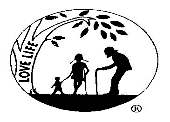 The United States Supreme Court ruled that mail order abortion pills must be available without a physical examination to rule out dangers of the pills. This is not like taking a Tylenol. It also provides a ready option for those who use the lives of women and girls as their illegal business. Please call the Lifespan office -248-816-1546- to learn more about these dangerous drugs.              																												July 13.14	Right to Life-Lifespan    Assisted Suicide in Michigan?Just as with the early days of abortion legislation, those who support assisted suicide are determined to pass laws for its approval in every state, including ours. If a measure fails one year, they will come forward with another proposal next year. The even try to pass such legislation by suggesting, as New York Assemblywoman Amy Paulin did, when she said that a law that proponents felt was not be all they wanted it to be they should support it because  “they need to get the assisted suicide bill passed first and then amend it later.”  For more information, please call the Lifespan office, 248-816-1546.			July 20,21	Right to Life-Lifespan    Pearl S. BuckSome people of a certain age will remember the author of The Good Earth, 
Pearl S. Buck. Many people are unaware of the fact that she had a child with special needs. Speaking of her child, she said in part, “I fear the power of choice over life or death at human hands. I see no human being whom I could ever trust with such power-not myself, not any other. To kill a fetus is to choose death over life.”  																													July 27,28	Right to Life-Lifespan	“That’s a Baby in ThereWall Street Journalist Peggy Noonan recently wrote, “I am pro-life for the most essential reason: That’s a baby in there, a human child. We cannot accept as a society-we really can’t bear the weight of this fact, which is why we keep fighting—that we have decided that we can extinguish the lives of our young.”  Such a simple, clear reason why we must never give up the effort to restore dignity, respect and protection to all human life.  For more information, please call the Lifespan office, 248-816-1546.